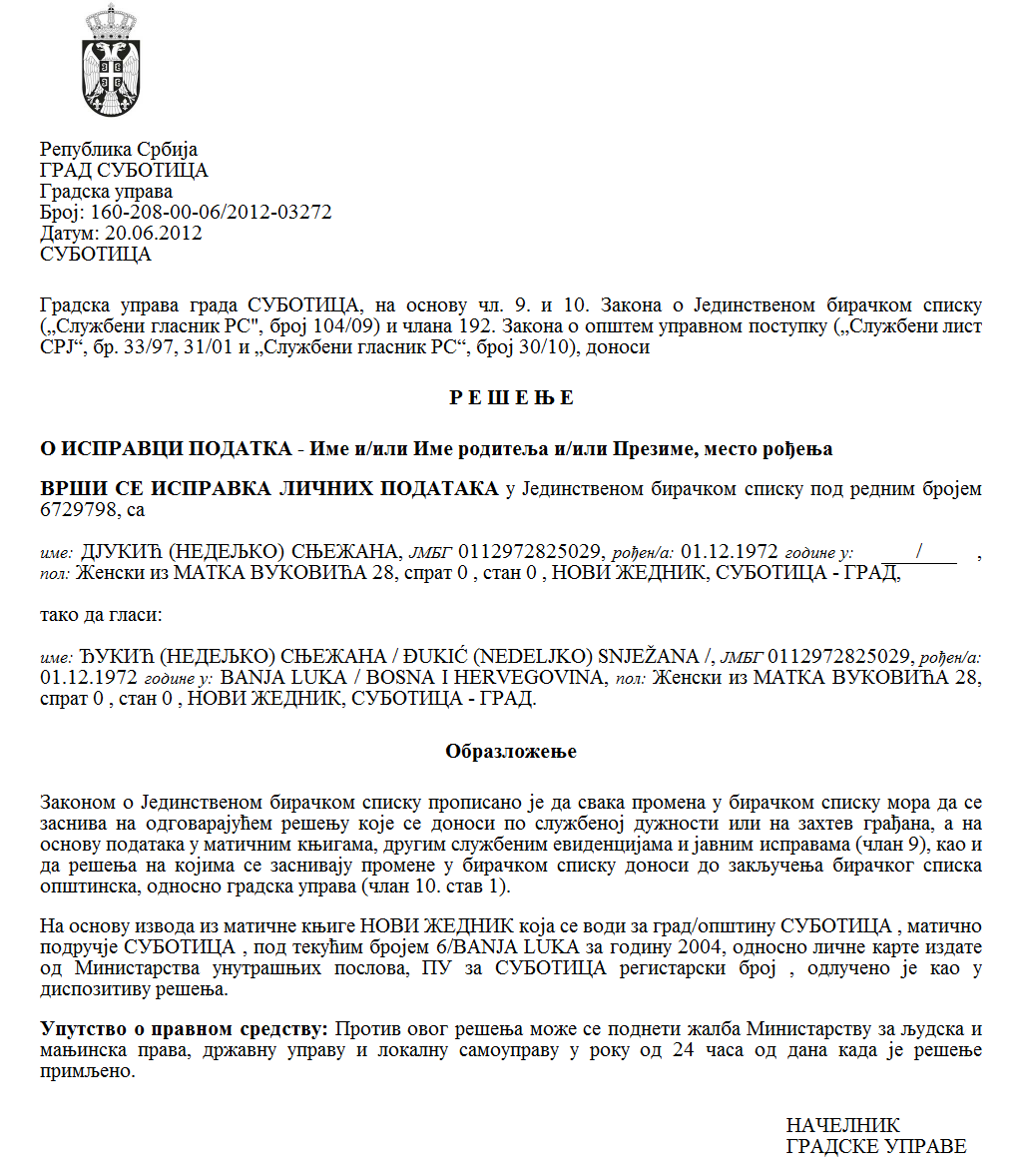 SZERB KÖZTÁRSASÁGVAJDASÁG AUTONÓM TARTOMÁNYZENTA KÖZSÉG A kultúra  terén az eszközök odaítélésében illetékes bizottságSzám: 64-11/2021-IIKelt 2021. október 11-én Z E N T AZenta község költségvetéséből a kultúra  terén a programok és projektumok kiválasztásának  módjáról, kritériumairól és  mércéiről szóló rendelet (Zenta Község Hivatalos Lapja,  29/2016. sz.) 20. szakasza alapján a kultúra terén  az eszközök odaítélésében illetékes bizottság a 2021. október 11-én  tartott ülésén  elkészítette  az  alábbi JEGYZÉKETa kultúra terén   a nyilvános  pályázat  kapcsán  bejelentett programok  és  projektumok finanszírozásáról  vagy  társfinanszírozásáról,  a kultúra alanyait Zenta község területén   a korszerű művészeti alkotókészség  terén,  a nyilvános pályázat kapcsán, amelyet 2021. július 9-én tettünk közzé  Zenta  község  hivatalos honlapján (http://www.zenta-senta.co.rs/)                                                                                                1. 730.000,00   885.000,00A jelen jegyzéket  meg kell küldeni a Magyar Nemzeti Tanácsnak, hivatkozással, hogy  8 napon belül  küldjék meg javaslatukat   a  magyar nemzeti  kisebbség   művelődési   alanyainak  az eszközök felosztására vonatkozó javaslatát.  Hugyik Richárd s. k. a bizottság elnöke  SorszámEgyesületA program, illetve projektum neve A kért pénzeszközök dinárban A bizottság által javasolt pénzeszközök összege dinárban A bizottság által javasolt pénzeszközök összege dinárban 1Филмски Клуб „Mayfly“Mayfly Filmklub ZentaXVI. Nyári Filmműhely80.000,0080.000,0050.000,002Удружење грађана "Ликовна радионица" СентаKépzőművészeti  Műhely Polgári Társulás ZentaXII. Nemzetközi Művészeti Műhely Zenta 2021200.000,00200.000,00100.000,003Удружење Грађана „Новем“ Позоришна ОрганизацијаNovem Színházi Szervezet EgyesületAZÚR ÉS HOMOK (Tolnai Ottó költészetéből és Petrik Pál homokképeiből) c.színházi előadás JELMEZKIVITELEZÉSE170.000,00170.000,0090.000,004Удружење младих Беатс/МинутеBeats/Minute Ifjúsági EgyesületBeats/Minute elektronikus zenei rendezvény 2021240.000,00240.000,00-5Фондација “Боњаи Фаркаш“ за таленте, који се образују на мађарском језику СентаBolyai Farkas Alapítvány a Magyarul Tanuló TehetségekértBolyai Emlékverseny – Régi zentai épületek90.000,0090.000,0050.000,006Удржење „зЕтна“zEtna EgyesületBeszélgetések a vulkán alatt (XIX. évfolyam)120.000,00120.000,0080.000,007Удружење грађана“Levegő-Vazduh-Air” СентаLevegő-Vazduh-Air Polgárok Egyesülete ZentaVajdasági magyar népdalok Mezei Szilárd feldolgozásában IX/2021.200.000,00200.000,0080.000,008Удружење Вокални ансамбл „Мусица Тисина“Musica Tisina vokális összeállításKóruszenei művészeti alkotókészség a község területén100.000,00100.000,0050.000,009Удружење“КЕХ“ СентаKex Egyesület ZentaRabulejtő szerelem90.000,0090.000,0045.000,0010Удружење грађана „ХЕРЕЦЕ“ ТорњошHerőce  Polgárok EgyesületeSzent István Napi Újkenyér Ünnepe100.000,00100.000,00100.000,0011Плесни клуб “Flamenco“ СентаFlamenco Tánc Klub  ZentaMazsorett fesztivál – Zenta nap120.000,00120.000,0080.000,0012Омладинска организација Торњош-ТорњошTornyosi Ifjúsági Szervezet – TornyosSzent István Napi Kenyérszentelő100.000,00100.000,00100.000,0013Ансамбл „Алтернатива„ Нови Сад„Alternatíva“ Társulat ÚjvidékVajdasági színészportrék120.000,00120.000,0060.000,00